Course unitDescriptor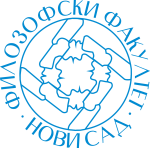 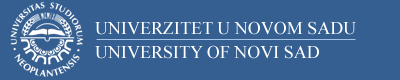 Course unitDescriptorFaculty of PhilosophyFaculty of PhilosophyGENERAL INFORMATIONGENERAL INFORMATIONGENERAL INFORMATIONGENERAL INFORMATIONStudy program in which the course unit is offeredStudy program in which the course unit is offeredCourse unit titleCourse unit titleДериватологија српског језикaДериватологија српског језикaCourse unit codeCourse unit code15СФСФ02115СФСФ021Type of course unit Type of course unit обавезниобавезниLevel of course unitLevel of course unitField of Study (please see ISCED)Field of Study (please see ISCED)Semester when the course unit is offeredSemester when the course unit is offeredлетњи летњи Year of study (if applicable)Year of study (if applicable)2.2.Number of ECTS allocatedNumber of ECTS allocated55Name of lecturer/lecturersName of lecturer/lecturersМилан Ајџановић (Milan Ajdžanović)Милан Ајџановић (Milan Ajdžanović)Name of contact personName of contact personМилан Ајџановић (Milan Ajdžanović)Милан Ајџановић (Milan Ajdžanović)Mode of course unit deliveryMode of course unit deliveryCourse unit pre-requisites (e.g. level of language required, etc)Course unit pre-requisites (e.g. level of language required, etc)PURPOSE AND OVERVIEW (max 5-10 sentences)PURPOSE AND OVERVIEW (max 5-10 sentences)PURPOSE AND OVERVIEW (max 5-10 sentences)PURPOSE AND OVERVIEW (max 5-10 sentences)Упознавање са појмом, предметом испитивања и језичким јединицама на творбеном нивоу. Овладавање знањима о различитим типовима творбе речи у српском језику.Упознавање са појмом, предметом испитивања и језичким јединицама на творбеном нивоу. Овладавање знањима о различитим типовима творбе речи у српском језику.Упознавање са појмом, предметом испитивања и језичким јединицама на творбеном нивоу. Овладавање знањима о различитим типовима творбе речи у српском језику.Упознавање са појмом, предметом испитивања и језичким јединицама на творбеном нивоу. Овладавање знањима о различитим типовима творбе речи у српском језику.LEARNING OUTCOMES (knowledge and skills)LEARNING OUTCOMES (knowledge and skills)LEARNING OUTCOMES (knowledge and skills)LEARNING OUTCOMES (knowledge and skills)Задобијање компетенције за успешну семантичко-деривациону анализу речи стандардног српског језика.Задобијање компетенције за успешну семантичко-деривациону анализу речи стандардног српског језика.Задобијање компетенције за успешну семантичко-деривациону анализу речи стандардног српског језика.Задобијање компетенције за успешну семантичко-деривациону анализу речи стандардног српског језика.SYLLABUS (outline and summary of topics)SYLLABUS (outline and summary of topics)SYLLABUS (outline and summary of topics)SYLLABUS (outline and summary of topics)1. Дериватологија: појам, дефиниција, опште напомене; место дериватологије међу другим лингвистичким дисциплинама, с посебним освртом на однос према морфологији. 2. Основне јединице и појмови: творбена основа, творбени формант, творбени шав, мотивисане и немотивисане речи и др. 3. Принципи грађења речи у српском језику. 3.1. Подела речи према творбеној структури. 3.2. Творба именских речи. 3.3. Творба глагола. 3.4. Творба непроменљивих врста речи. 4. Семантичко-деривационе категорије. 5. Пример семантичко-деривационе анализе.1. Дериватологија: појам, дефиниција, опште напомене; место дериватологије међу другим лингвистичким дисциплинама, с посебним освртом на однос према морфологији. 2. Основне јединице и појмови: творбена основа, творбени формант, творбени шав, мотивисане и немотивисане речи и др. 3. Принципи грађења речи у српском језику. 3.1. Подела речи према творбеној структури. 3.2. Творба именских речи. 3.3. Творба глагола. 3.4. Творба непроменљивих врста речи. 4. Семантичко-деривационе категорије. 5. Пример семантичко-деривационе анализе.1. Дериватологија: појам, дефиниција, опште напомене; место дериватологије међу другим лингвистичким дисциплинама, с посебним освртом на однос према морфологији. 2. Основне јединице и појмови: творбена основа, творбени формант, творбени шав, мотивисане и немотивисане речи и др. 3. Принципи грађења речи у српском језику. 3.1. Подела речи према творбеној структури. 3.2. Творба именских речи. 3.3. Творба глагола. 3.4. Творба непроменљивих врста речи. 4. Семантичко-деривационе категорије. 5. Пример семантичко-деривационе анализе.1. Дериватологија: појам, дефиниција, опште напомене; место дериватологије међу другим лингвистичким дисциплинама, с посебним освртом на однос према морфологији. 2. Основне јединице и појмови: творбена основа, творбени формант, творбени шав, мотивисане и немотивисане речи и др. 3. Принципи грађења речи у српском језику. 3.1. Подела речи према творбеној структури. 3.2. Творба именских речи. 3.3. Творба глагола. 3.4. Творба непроменљивих врста речи. 4. Семантичко-деривационе категорије. 5. Пример семантичко-деривационе анализе.LEARNING AND TEACHING (planned learning activities and teaching methods) LEARNING AND TEACHING (planned learning activities and teaching methods) LEARNING AND TEACHING (planned learning activities and teaching methods) LEARNING AND TEACHING (planned learning activities and teaching methods) Предавања + вежбе: 2 + 1 часВежбе: Семантичко-деривационa анализа на примеру текстова из различитих функционалних стилова. Приказ и анализа релевантне литературе из области дериватологије стандардног српског језика.Методе: монолошка, дијалошка, демонстратитивно-илустративна метода, рад на тексту.Предавања + вежбе: 2 + 1 часВежбе: Семантичко-деривационa анализа на примеру текстова из различитих функционалних стилова. Приказ и анализа релевантне литературе из области дериватологије стандардног српског језика.Методе: монолошка, дијалошка, демонстратитивно-илустративна метода, рад на тексту.Предавања + вежбе: 2 + 1 часВежбе: Семантичко-деривационa анализа на примеру текстова из различитих функционалних стилова. Приказ и анализа релевантне литературе из области дериватологије стандардног српског језика.Методе: монолошка, дијалошка, демонстратитивно-илустративна метода, рад на тексту.Предавања + вежбе: 2 + 1 часВежбе: Семантичко-деривационa анализа на примеру текстова из различитих функционалних стилова. Приказ и анализа релевантне литературе из области дериватологије стандардног српског језика.Методе: монолошка, дијалошка, демонстратитивно-илустративна метода, рад на тексту.REQUIRED READINGREQUIRED READINGREQUIRED READINGREQUIRED READINGГортан-Премк, Даринка, Вера Васић, Љиљана Недељков. Семантичко-деривациони речник,         Свеска 1: Човек – делови тела. Нови Сад: Филозофски факултет, 2003.Гортан-Премк, Даринка, Вера Васић, Рајна Драгићевић. Семантичко-деривациони речник, Свеска 2: Човек – унутрашњи органи и ткива, психофизиолошка стања и радње, психофизичке особине, сродство, Нови Сад: Филозофски факултет, 2006.Клајн, Иван. Творба речи у савременом српском језику. Први део. Слагање и префиксација [Прилози граматици српскога језика I]. Београд – Нови Сад: Завод за уџбенике и наставна средства – Институт за српски језик САНУ – Матица српска, 2002. Клајн, Иван. Творба речи у савременом српском језику. Други део. Суфиксација и конверзија          [Прилози граматици српскога језика II]. Београд – Нови Сад: Завод за уџбенике и наставна средства – Институт за српски језик САНУ – Матица српска, 2003.Стевановић, Михаило. Савремени српскохрватски језик I. Београд: Научна књига, 19865.Ћорић, Божо. Творба именица у српском језику. Београд: Друштво за српски језик и књижевност Србије, 2008. Babić, Stjepan. Tvorba riječi u hrvatskome književnome jeziku. Zagreb: HAZU, Nakladni zavod Globus, 20023.Гортан-Премк, Даринка, Вера Васић, Љиљана Недељков. Семантичко-деривациони речник,         Свеска 1: Човек – делови тела. Нови Сад: Филозофски факултет, 2003.Гортан-Премк, Даринка, Вера Васић, Рајна Драгићевић. Семантичко-деривациони речник, Свеска 2: Човек – унутрашњи органи и ткива, психофизиолошка стања и радње, психофизичке особине, сродство, Нови Сад: Филозофски факултет, 2006.Клајн, Иван. Творба речи у савременом српском језику. Први део. Слагање и префиксација [Прилози граматици српскога језика I]. Београд – Нови Сад: Завод за уџбенике и наставна средства – Институт за српски језик САНУ – Матица српска, 2002. Клајн, Иван. Творба речи у савременом српском језику. Други део. Суфиксација и конверзија          [Прилози граматици српскога језика II]. Београд – Нови Сад: Завод за уџбенике и наставна средства – Институт за српски језик САНУ – Матица српска, 2003.Стевановић, Михаило. Савремени српскохрватски језик I. Београд: Научна књига, 19865.Ћорић, Божо. Творба именица у српском језику. Београд: Друштво за српски језик и књижевност Србије, 2008. Babić, Stjepan. Tvorba riječi u hrvatskome književnome jeziku. Zagreb: HAZU, Nakladni zavod Globus, 20023.Гортан-Премк, Даринка, Вера Васић, Љиљана Недељков. Семантичко-деривациони речник,         Свеска 1: Човек – делови тела. Нови Сад: Филозофски факултет, 2003.Гортан-Премк, Даринка, Вера Васић, Рајна Драгићевић. Семантичко-деривациони речник, Свеска 2: Човек – унутрашњи органи и ткива, психофизиолошка стања и радње, психофизичке особине, сродство, Нови Сад: Филозофски факултет, 2006.Клајн, Иван. Творба речи у савременом српском језику. Први део. Слагање и префиксација [Прилози граматици српскога језика I]. Београд – Нови Сад: Завод за уџбенике и наставна средства – Институт за српски језик САНУ – Матица српска, 2002. Клајн, Иван. Творба речи у савременом српском језику. Други део. Суфиксација и конверзија          [Прилози граматици српскога језика II]. Београд – Нови Сад: Завод за уџбенике и наставна средства – Институт за српски језик САНУ – Матица српска, 2003.Стевановић, Михаило. Савремени српскохрватски језик I. Београд: Научна књига, 19865.Ћорић, Божо. Творба именица у српском језику. Београд: Друштво за српски језик и књижевност Србије, 2008. Babić, Stjepan. Tvorba riječi u hrvatskome književnome jeziku. Zagreb: HAZU, Nakladni zavod Globus, 20023.Гортан-Премк, Даринка, Вера Васић, Љиљана Недељков. Семантичко-деривациони речник,         Свеска 1: Човек – делови тела. Нови Сад: Филозофски факултет, 2003.Гортан-Премк, Даринка, Вера Васић, Рајна Драгићевић. Семантичко-деривациони речник, Свеска 2: Човек – унутрашњи органи и ткива, психофизиолошка стања и радње, психофизичке особине, сродство, Нови Сад: Филозофски факултет, 2006.Клајн, Иван. Творба речи у савременом српском језику. Први део. Слагање и префиксација [Прилози граматици српскога језика I]. Београд – Нови Сад: Завод за уџбенике и наставна средства – Институт за српски језик САНУ – Матица српска, 2002. Клајн, Иван. Творба речи у савременом српском језику. Други део. Суфиксација и конверзија          [Прилози граматици српскога језика II]. Београд – Нови Сад: Завод за уџбенике и наставна средства – Институт за српски језик САНУ – Матица српска, 2003.Стевановић, Михаило. Савремени српскохрватски језик I. Београд: Научна књига, 19865.Ћорић, Божо. Творба именица у српском језику. Београд: Друштво за српски језик и књижевност Србије, 2008. Babić, Stjepan. Tvorba riječi u hrvatskome književnome jeziku. Zagreb: HAZU, Nakladni zavod Globus, 20023.ASSESSMENT METHODS AND CRITERIAASSESSMENT METHODS AND CRITERIAASSESSMENT METHODS AND CRITERIAASSESSMENT METHODS AND CRITERIAПредиспитне и испитне обавезе:          Поени (максималан број 100)присуство на вежбама:                                                       4активност на вежбама:                                                        6предиспитни тест:                                                               20 испитни тест:                                                                       30усмени део испита:                                                             40   Предиспитне и испитне обавезе:          Поени (максималан број 100)присуство на вежбама:                                                       4активност на вежбама:                                                        6предиспитни тест:                                                               20 испитни тест:                                                                       30усмени део испита:                                                             40   Предиспитне и испитне обавезе:          Поени (максималан број 100)присуство на вежбама:                                                       4активност на вежбама:                                                        6предиспитни тест:                                                               20 испитни тест:                                                                       30усмени део испита:                                                             40   Предиспитне и испитне обавезе:          Поени (максималан број 100)присуство на вежбама:                                                       4активност на вежбама:                                                        6предиспитни тест:                                                               20 испитни тест:                                                                       30усмени део испита:                                                             40   LANGUAGE OF INSTRUCTIONLANGUAGE OF INSTRUCTIONLANGUAGE OF INSTRUCTIONLANGUAGE OF INSTRUCTIONсрпскисрпскисрпскисрпски